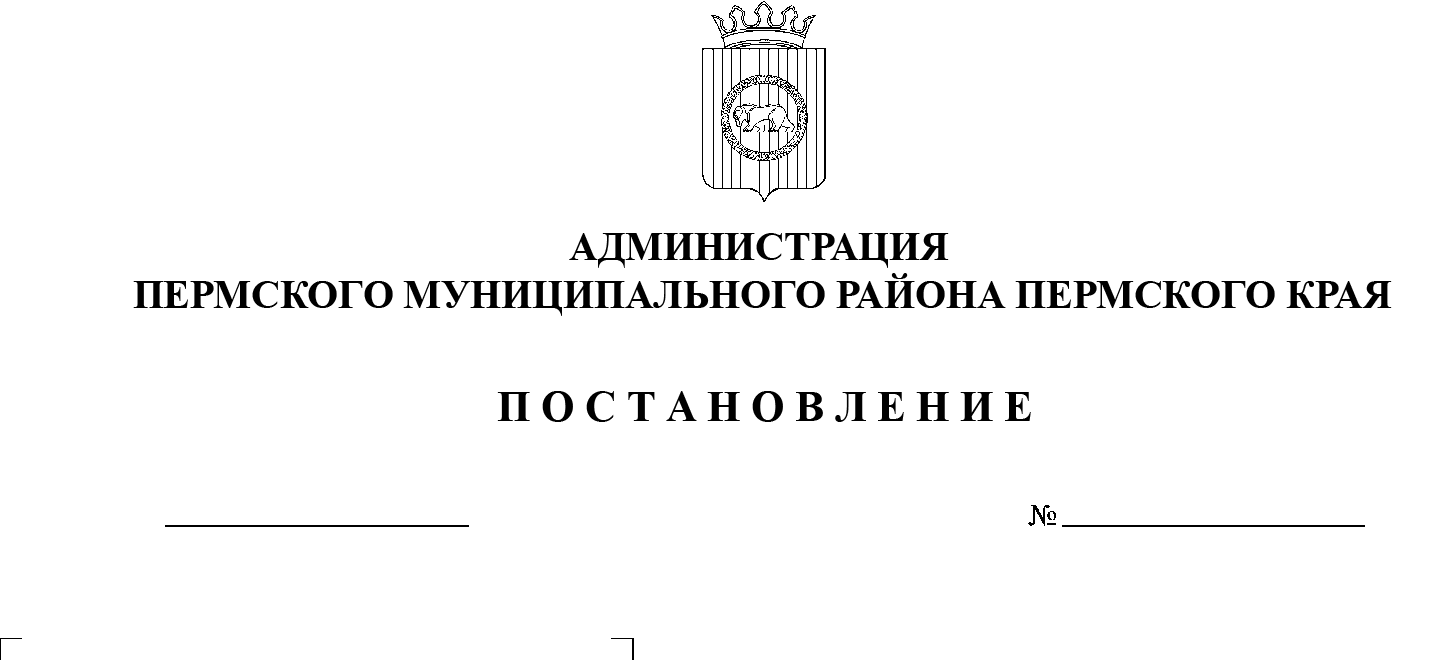 В соответствии с частью 13 статьи 46 Градостроительного кодекса Российской Федерации, пунктом 26 части 1 статьи 16, со статьей 28 Федерального закона от 06 октября 2003 г. № 131-ФЗ «Об общих принципах организации местного самоуправления в Российской Федерации», с частью 4 статьи 4 Закона Пермского края от 29 апреля 2022 г. № 75-ПК «Об образовании нового муниципального образования Пермский муниципальный округ Пермского края», пунктом 6 части 2 статьи 47 Устава муниципального образования «Пермский муниципальный район», распоряжением управления архитектуры и градостроительства администрации Пермского муниципального района от 12 июля 2021 г. № СЭД-2021-299-12-12-01Р-91 «О разработке проекта планировки и проекта межевания территории Заболотского сельского поселения Пермского муниципального района Пермского края, расположенной в северо-западной части д. Большакино», протоколом общественных обсуждений по проекту планировки и проекту межевания территории Заболотского сельского поселения Пермского муниципального района Пермского края, расположенной в северо-западной части д. Большакино, от    12 сентября 2022 г., заключением о результатах общественных обсуждений по проекту планировки и проекту межевания территории Заболотского сельского поселения Пермского муниципального района Пермского края, расположенной в северо-западной части д. Большакино, от 13 сентября 2022 г.администрация Пермского муниципального района ПОСТАНОВЛЯЕТ:1. Утвердить проект планировки территории Заболотского сельского поселения Пермского муниципального района Пермского края, расположенной в северо-западной части д. Большакино, с   шифром МК-26/22-ЭА-2022, согласно приложению 1 к настоящему постановлению.2. Утвердить проект межевания территории Заболотского сельского поселения Пермского муниципального района Пермского края, расположенной в северо-западной части д. Большакино, с   шифром МК-26/22-ЭА-2022, согласно приложению 2 к настоящему постановлению.3. Управлению архитектуры и градостроительства администрации Пермского муниципального района в течение 7 дней со дня принятия настоящего постановления направить проект межевания территории главе Заболотского сельского поселения.4. Настоящее постановление опубликовать в бюллетене муниципального образования «Пермский муниципальный округ» и разместить на официальном сайте Пермского муниципального округа в информационно-телекоммуникационной сети Интернет www.permraion.ru. 5. Настоящее постановление вступает в силу со дня его официального опубликования.6. Проект межевания территории разместить на официальном сайте Пермского муниципального округа в информационно-телекоммуникационной сети Интернет www.permraion.ru.7. Контроль за исполнением настоящего постановления возложить на начальника управления архитектуры и градостроительства администрации Пермского муниципального района, главного архитектора.Глава муниципального района                                                               В.Ю. ЦветовПриложение 1к постановлению администрации Пермского муниципального районаот 14.10.2022 № СЭД-2022-299-01-01-05.С-578ПРОЕКТ планировки территории Заболотского сельского поселения Пермского муниципального района Пермского края, расположенной в северо-западной части д. БольшакиноШИФР МК-26/22-ЭА-2022СодержаниеТом 1Раздел I. Графическая частьЧертеж красных линий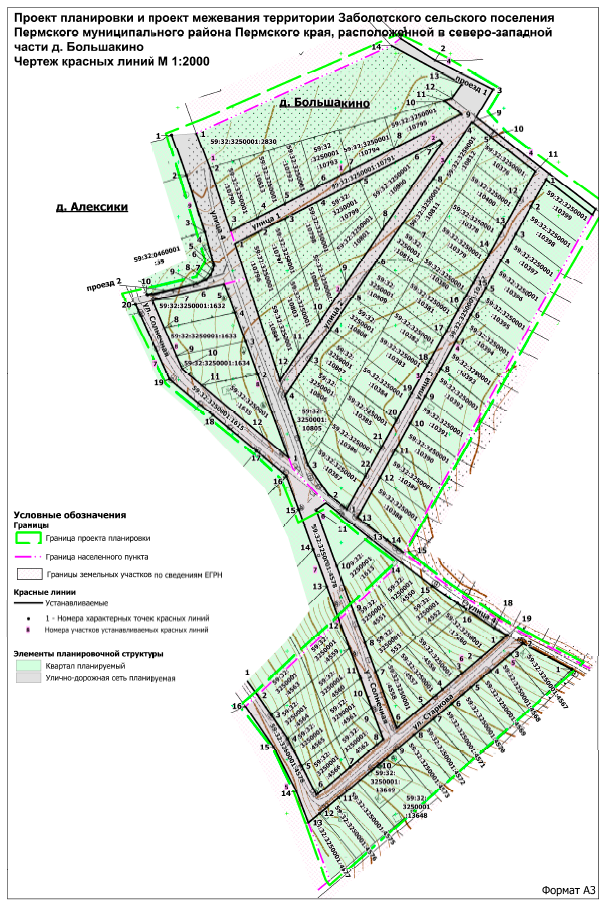 Приложение к чертежу «Чертеж красных линий»Каталог координат характерных точек1 участка красных линийСистема координат МСК-59Каталог координат характерных точек2 участка красных линийСистема координат МСК-59Каталог координат характерных точек3 участка красных линийСистема координат МСК-59Каталог координат характерных точек4 участка красных линийСистема координат МСК-59Каталог координат характерных точек5 участка красных линийСистема координат МСК-59Каталог координат характерных точек6 участка красных линийСистема координат МСК-59Каталог координат характерных точек7 участка красных линийСистема координат МСК-59Каталог координат характерных точек8 участка красных линийСистема координат МСК-59Каталог координат характерных точек9 участка красных линийСистема координат МСК-59Чертеж границ зон планируемого размещения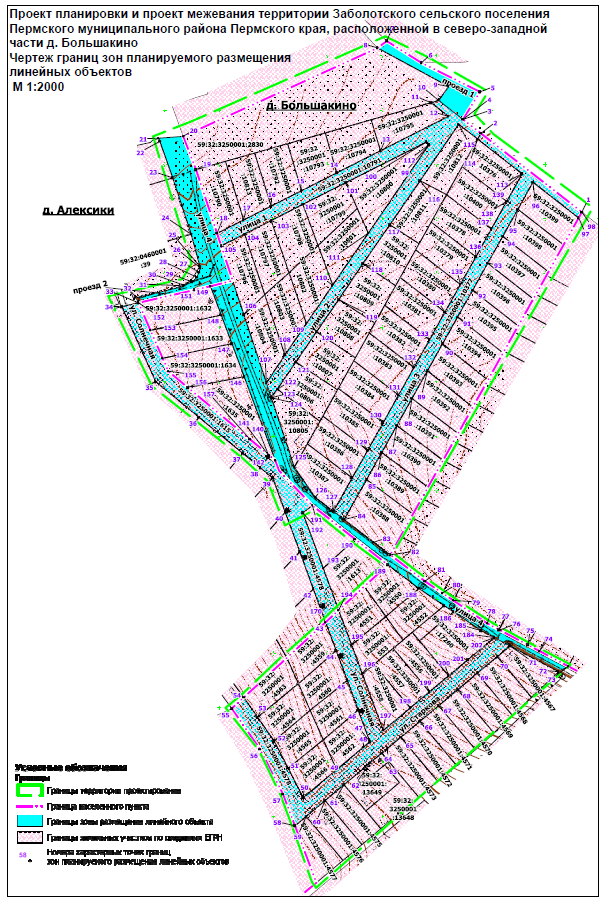 Том 2Раздел II. Текстовая часть 2.1. Положение о размещении линейных объектов»Наименование, основные характеристики и назначение планируемого для размещения линейного объекта, а также линейных объектов, подлежащих реконструкции в связи с изменением их местоположенияПроектом планировки территории предусмотрено размещение линейного объекта – улично-дорожная сеть в северо-западной части д. Большакино Заболотского сельского поселения Пермского района, Пермского края.Установление границ зоны с особыми условиями использования территории для планируемой улично-дорожной сети в северо-западной части д. Большакино не требуется.Параметры линейного объекта – улично-дорожной сети в северо-западной части д. БольшакиноТаблица 12.1.2. Перечень субъектов Российской Федерации, перечень муниципальных районов, городских округов в составе субъектов Российской Федерации, перечень поселений, населенных пунктов, внутригородских территорий городов федерального значения, на территориях которых установлена зона планируемого размещения линейных объектовЗона планируемого размещения линейного объекта улично-дорожная сеть в северо-западной части д. Большакино Пермского муниципального округа Пермского края. Зона планируемого размещения линейного объекта проходит по территории д. Большакино.2.2. Перечень координат характерных точек границ зон планируемого размещения линейных объектовТаблица 22.3. Перечень координат характерных точек границ зон планируемого размещения линейных объектов, подлежащих реконструкции в связи с изменением их местоположенияЛинейные объекты подлежащие реконструкции в связи с изменением их местоположения, отсутствуют.2.4. Предельные параметры разрешенного строительства, реконструкции объектов капитального строительства, входящих в состав линейных объектов в границах зон их планируемого размещенияВ соответствии с пунктом 3 части 4 статьи 36 Градостроительного кодекса Российской Федерации действие градостроительных регламентов не распространяется на земельные участки, предназначенные для размещения линейных объектов и (или) занятые линейными объектами. Таким образом, определение предельных параметров застройки территории осуществляется в отношении объектов капитального строительства, входящих в состав линейных объектов. В границах проектирования отсутствуют объекты капитального строительства, входящие в состав линейных объектов, для которых требуется определение предельных параметров разрешенного строительства.2.5. Информация о необходимости осуществления мероприятий по защите сохраняемых объектов капитального строительства, существующих и строящихся на момент подготовки проекта планировки территории, а также объектов капитального строительства, планируемых к строительству в соответствии с ранее утвержденной документацией по планировке территории, от возможного негативного воздействия в связи с размещением линейного объектаМероприятия по защите сохраняемых объектов капитального строительства, существующих и строящихся на момент подготовки проекта планировки территории в зоне планируемого размещения линейного объекта улично-дорожная сеть д. Большакино не предусматриваются.2.6. Информация о необходимости осуществления мероприятий по сохранению объектов культурного наследия от возможного негативного воздействия в связи с размещением линейных объектовОбъекты культурного наследия в границах зоны планируемого размещения линейного объекта отсутствуют.2.7. Информация о необходимости осуществления мероприятий по охране окружающей средыДля предотвращения негативных изменений и снижения неблагоприятного воздействия линейных объектов на окружающую природную среду и сохранения сложившейся экологической ситуации необходимо:- рационально использовать природные объекты, соблюдать нормы и правила природоохранного законодательства;- строго соблюдать технологию работ при реконструкции;- не допускать нарушения прав других землепользователей, а также нанесения вреда здоровью людей, окружающей природной среде;- не допускать ухудшения качества среды обитания объектов животного и растительного мира, а также нанесения ущерба хозяйственным и иным объектам;- содержать в исправном состоянии хозяйственные сооружения и технические устройства;- вести оперативный контроль экологического состояния территории;- информировать в установленном порядке соответствующие органы государственной власти об аварийных и других чрезвычайных ситуациях, влияющих на состояние природной среды.При проведении работ по реконструкции необходимо предусматривать следующие мероприятия:- комплектация парка техники с силовыми установками, обеспечивающими минимальные удельные выбросы загрязняющих веществ в атмосферу, своевременное проведение профилактических осмотров и планово-предупредительный ремонт автостроительной техники и автотранспорта;- осуществление запуска и прогрева двигателей транспортных средств и строительных машин по утвержденному графику с обязательной диагностикой выхлопа загрязняющих веществ; - организация контроля за неисправностью топливных систем двигателей внутреннего сгорания и диагностирования их на допустимую степень выброса загрязняющих веществ в атмосферу;- проведение технического осмотра контроля за выбросами загрязняющих веществ от строительной техники и автотранспорта, немедленная регулировка двигателей;- устройство подъездных путей с учетом требований по предотвращению повреждения древесно-кустарниковой растительности, максимально используя элементы существующей транспортной инфраструктуры территории;- соблюдение твердых границ отвода земель во временное и постоянное пользование в соответствие с нормами, технологически необходимыми размерами;- соблюдение правил выполнения сварочных работ и работ с пылящими строительными материалами и грунтами;- запрещение сжигания автопокрышек, резинотехнических изделий, изоляции кабелей и пластиковых изделий, мусора;- соблюдение правил противопожарной безопасности;- образуемые отходы должны организовано собираться и транспортироваться специализированным предприятием, имеющим лицензию по обращению с отходами, по договору на полигон твердо бытовых отходов; - запрещение сжигания и закапывания отходов в грунт; - своевременное заключение договоров на вывоз, утилизацию и размещения отходов.При условии соблюдения санитарно-гигиенических норм загрязнение окружающей среды будет маловероятно.Основные меры при дальнейшей эксплуатации объекта должны быть направлены на обеспечение соблюдения требований технологических регламентов, что позволит обеспечить экологическую безопасность природной среды и населения.2.8. Информация о необходимости осуществления мероприятий по защите территории от чрезвычайных ситуаций природного и техногенного характера, в том числе по обеспечению пожарной безопасности и гражданской оборонеМероприятия по защите территории от чрезвычайных ситуаций (далее – ЧС) природного и техногенного характера, проведения мероприятий по гражданской обороне (далее – ГО) и обеспечению пожарной безопасности:- вопросы инженерно-технических мероприятий ГО и ЧС по обеспечению устойчивой междугородной связи по кабельным и радиорелейным линиям, а также телефонной связи должны разрабатываться специализированными проектными организациями и ведомствами Министерства связи Российской Федерации. - оповещение и информирование населения по сигналам ГО осуществляется на основании решения начальника гражданской обороны области, оперативной дежурной сменой органа управления ГО и ЧС одновременно по автоматизированной системе централизованного оповещения с помощью дистанционно управляемых электросирен (предупредительный сигнал «Внимание всем»), а также с использованием действующих сетей проводного вещания, радиовещания и телевидения независимо от ведомственной принадлежности и формы собственности, в соответствии с требованиями постановления Правительства РФ от 1 марта 1993 г. № 177 «Об утверждении Положения о порядке использования действующих радиовещательных и телевизионных станций для оповещения и информирования населения РФ в чрезвычайных ситуациях мирного и военного времени». Для привлечения внимания населения перед передачей речевой информации проводится включение электросирен и других сигнальных средств, что означает подачу предупредительного сигнала «Внимание всем».- по этому сигналу население и обслуживающий персонал объектов (организаций) обязаны включить абонентские устройства проводного вещания, радиоприемники и телевизионные приемники для прослушивания экстренного сообщения.В соответствии с постановлением Правительства РФ от 19 сентября 1998 № 1115 «О порядке отнесения организаций к категориям по гражданской обороне» и по показателям, введенным в действие приказом МЧС России от 23 марта 1999 № 013 «О введении в действие показателей для отнесения организации к категории по ГО», линейный объект – улично-дорожная сеть в северо-западной части                        д. Большакино является некатегорированным по ГО объектом.Согласно приказа Министерства строительства и жилищно-коммунального хозяйства Российской Федерации от 12 ноября 2014 г. № 705/пр «Свод правил. Инженерно - технические мероприятия по гражданской обороне.» (актуализированная редакция СНиП 2.01.51-90) (СП 165.1325800.2014) Пермский край не попадает в зону светомаскировки, соответственно и линейный объект не находится в зоне обязательного проведения мероприятий по светомаскировке.Территория, в границах которой расположен линейный объект, является территорией общего пользования, на которой отсутствуют промышленные предприятия. Территория не сейсмоопасная, карсты и провалы отсутствуют. В соответствии с требованиями постановления Государственного комитета СССР по управлению качеством продукции и стандартам от 14 июня 1991 г. № 875 «Пожарная безопасность. Общие требования» (ГОСТ 12.1.004-91) пожарная безопасность проектируемых объектов обеспечивается: системой предотвращения пожара, системой противопожарной защиты, организационно - техническими мероприятиями.Приложение 2 К постановлению администрации Пермского муниципального районаот 14.10.2022 № СЭД-2022-299-01-01-05.С-578ПРОЕКТ межевания территории Заболотского сельского поселения Пермского муниципального района Пермского края, расположенной в северо-западной части д. БольшакиноШИФР МК-26/22-ЭА-2022СодержаниеТом 1Раздел I. Графическая частьЧертеж межевания территории 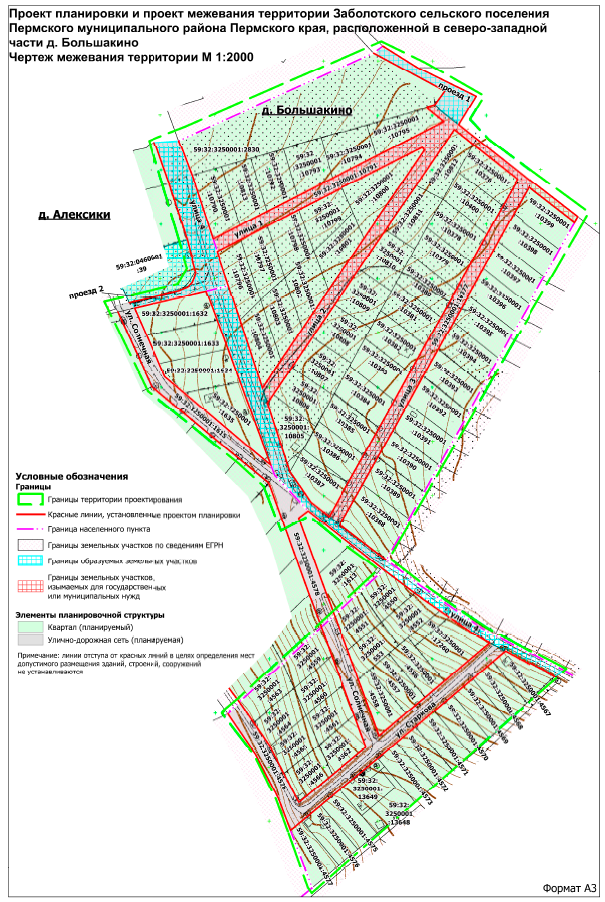 Раздел II. Текстовая часть2.1. Перечень образуемых земельных участковПримечание: Информация, предусмотренная пунктом 35 Положения о составе и содержании документации по планировке территории, предусматривающей размещение одного или нескольких линейных объектов, утвержденного Постановлением Правительства Российской Федерации от 12 мая 2017 г. № 564, а именно «Перечень кадастровых номеров существующих земельных участков, на которых линейный объект может быть размещен на условиях сервитута, публичного сервитута» и «Целевое назначение лесов, вид (виды) разрешенного использования лесного участка, количественные и качественные характеристики лесного участка, сведения о нахождении лесного участка в границах особо защитных участков лесов (в случае, если подготовка проекта межевания территории осуществляется в целях определения местоположения границ образуемых и (или) изменяемых лесных участков)», не представлена, в связи с отсутствием в границах территории проектирования земельных участков, на которых линейный объект может быть размещен на условиях сервитута, публичного сервитута, а также земель лесного фонда.2.2. Перечень координат характерных точек образуемых земельных участковЗУ1Система координат МСК 59ЗУ2Система координат МСК 59ЗУ3Система координат МСК 59ЗУ4Система координат МСК 592.3. Сведения о границах территории, применительно к которой осуществляется подготовка проекта межеванияСистема координат МСК 592.4. Вид разрешенного использования образуемых земельных участков, предназначенных для размещения линейных объектов и объектов капитального строительства, проектируемых в составе линейного объекта, а также существующих земельных участков, занятых линейными объектами и объектами капитального строительства, входящими в состав линейных объектов, в соответствии с проектом планировки территорииВиды разрешенного использования образуемых земельных участков, предназначенных для размещения линейного объекта указаны в таблице 1.Размещение объектов капитального строительства в составе линейного объекта проектом межевания территории не предусмотрено.Существующие земельные участки, занятые линейными объектами и объектами капитального строительства, входящими в состав линейных объектов, в соответствии с проектом планировки территории отсутствуют.НаименованиеПРОЕКТ ПЛАНИРОВКИ ТЕРРИТОРИИТом 1Раздел IГрафическая часть1.1 «Чертеж красных линий. М 1:2000»1.	1.2 «Чертеж границ зоны планируемого размещения линейного объекта  М 1:2000»Том 2. Текстовая частьРаздел IТекстовая часть «Положение о размещении линейного объекта»Обозначение характерных точек Координаты, мКоординаты, мОбозначение характерных точек ХУ1231506726.022203466.902506695.232203478.703506636.722203498.054506649.122203522.555506661.902203547.816506676.002203575.687506692.462203608.238506712.842203648.539506744.452203711.0110506756.472203695.6911506757.052203694.9112506759.102203702.0813506771.862203711.2614506807.342203645.82Обозначение характерных точек Координаты, мКоординаты, мОбозначение характерных точек ХУ1231506625.162203501.872506636.072203523.423506648.472203547.914506663.392203577.005506683.432203616.646506720.892203691.037506718.312203693.008506639.002203638.519506589.122203604.4610506553.752203580.2611506524.892203560.4912506499.212203543.5113506625.162203501.87Обозначение характерных точек Координаты, мКоординаты, мОбозначение характерных точек ХУ1231506380.902203605.232506393.882203588.343506421.642203569.154506485.472203548.051506485.472203548.052506493.412203553.523506518.202203570.534506546.022203589.585506575.792203610.056506608.892203632.347506644.662203657.128506685.192203684.969506737.112203720.4710506723.512203737.8911506691.522203778.9012506666.062203764.6613506640.782203750.5414506615.142203736.2015506589.682203721.9716506564.262203707.7817506538.782203693.5218506513.362203679.3319506487.942203665.1120506462.492203650.9321506437.092203636.7122506411.692203622.4423506380.902203605.23Обозначение характерных точек Координаты, мКоординаты, мОбозначение характерных точек ХУ1231506683.812203788.832506658.932203774.913506634.082203761.004506609.342203747.155506584.462203733.236506559.692203719.397506534.982203705.568506510.202203691.699506484.772203677.4710506459.892203663.5511506435.012203649.6312506410.132203635.7113506373.342203615.0714506352.452203642.2415506340.882203657.451506813.762203654.292506793.762203686.103506766.962203740.024506741.662203724.395506728.822203740.856506689.112203791.747506656.292203833.808506651.002203830.849506683.812203788.83Обозначение характерных точек Координаты, мКоординаты, мОбозначение характерных точек ХУ1231506233.302203812.522506257.012203767.723506247.232203756.024506231.752203737.515506216.712203719.516506202.052203701.987506187.492203684.568506172.932203667.149506158.382203649.7310506144.632203633.2911506114.702203597.4812506100.142203580.0613506091.502203569.7314506120.652203558.7315506161.852203537.6416506199.322203511.58Обозначение характерных точек Координаты, мКоординаты, мОбозначение характерных точек ХУ1231506264.682203753.232506244.262203728.803506229.512203711.154506214.742203693.495506199.992203675.846506179.302203651.107506231.162203631.828506257.822203621.929506289.912203609.9910506328.502203595.7511506379.572203576.9012506386.232203585.7213506355.342203625.0614506331.602203655.2915506309.882203683.8316506294.112203707.1317506288.362203715.6218506271.092203741.1219506264.682203753.23Обозначение характерных точек Координаты, мКоординаты, мОбозначение характерных точек ХУ1231506230.642203507.052506209.582203522.723506191.382203535.384506169.662203550.485506144.352203563.456506117.352203577.277506143.082203608.048506163.842203632.879506168.792203638.8010506198.032203627.9511506225.092203617.8912506252.602203607.6713506309.432203586.7314506343.642203574.2115506380.072203560.8916506411.612203549.3517506434.362203521.7718506467.392203481.5719506500.292203441.5820506569.222203410.33Обозначение характерных точек Координаты, мКоординаты, мОбозначение характерных точек ХУ1231506427.862203551.572506504.782203522.983506535.212203511.674506561.532203501.895506588.052203492.026506584.642203477.147506572.842203425.708506547.482203436.779506521.782203448.0010506509.802203453.2311506494.792203471.2412506447.302203528.2413506427.862203551.57Обозначение характерных точек Координаты, мКоординаты, мОбозначение характерных точек ХУ1231506724.332203444.242506687.822203457.193506635.932203474.274506606.422203482.235506605.022203482.646506600.962203481.417506596.382203479.458506592.002203475.379506588.512203466.9610506577.872203420.79№ПараметрХарактеристика1Наименование Улично-дорожная сеть в северо-западной части д. Большакино2Значениеместное3Категория, в том числе-3ул. Солнечнаяместная улица3ул. Старковаместная улица3улица 1местная улица3улица 2местная улица3улица 3 местная улица3улица 4местная улица3проезд 1проезд3проезд 2проезд4Протяженность, в том числе:4ул. Солнечная485 м.4ул. Старкова390 м.4улица 1258 м.4улица 2310 м.4улица 3 362 м.4улица 4653 м.4проезд 1211 м.4проезд 289,4 м.5Населенные пункты, в которых расположен линейный объектд. Большакино6Характер движениядвустороннее7Расчетная скорость движения:7местная улица40 км/ч7проезд30 км/ч8Количество полос движения:8местная улица28проезд19Ширина полосы движения9местная улица3,0 м9проезд4,5 м10Ширина проезжей части-10ул. Солнечная610ул. Старкова610улица 1610улица 2610улица 3 610улица 4610проезд 1610проезд 2611Наличие обочинотсутствуют12Ширина обочины-13Наличие тротуараотсутствуют14Ширина пешеходной части-15Тип дорожной одеждыоблегченный16Покрытиещебень		       17Ширина полосы отвода		       17ул. Солнечная14-17 м.		       17ул. Старкова15 м.		       17улица 110-11 м.		       17улица 211-13 м.		       17улица 3 13-14 м.		       17улица 424-7 м.		       17проезд 16-9 м.		       17проезд 26-8 м.18Ширина придорожной полосыне устанавливается19Наличие линий движения общественного транспортаотсутствуютОбозначение характерных точек Координаты, мКоординаты, мОбозначение характерных точек ХУ1231506656.292203833.802506728.822203740.853506741.672203724.374506741.662203724.395506766.962203740.026506793.762203686.107506813.762203654.298506807.342203645.829506771.862203711.2610506759.092203702.0311506757.052203694.9112506744.452203711.0113506712.842203648.5314506692.462203608.2315506676.002203575.6816506661.902203547.8117506649.122203522.5518506636.722203498.0519506695.232203478.7020506726.022203466.9021506724.332203444.2422506721.422203445.3623506687.822203457.1924506635.932203474.2725506606.422203482.2326506605.022203482.6427506600.962203481.4128506596.382203479.4529506592.002203475.3730506588.902203467.8931506588.512203466.9632506578.392203423.0333506572.842203425.7034506569.222203410.3335506500.292203441.5836506467.392203481.5737506434.362203521.7738506420.902203538.0639506411.612203549.3540506380.072203560.8941506343.642203574.2142506309.432203586.7343506278.802203597.9344506252.602203607.6745506225.092203617.8946506198.032203627.9547506168.792203638.8048506163.842203632.8749506143.082203608.0450506117.352203577.2751506144.352203563.4552506169.662203550.4853506191.382203535.3854506209.582203522.7255506199.322203511.5856506161.852203537.6457506120.652203558.7358506091.502203569.7359506100.142203580.0660506114.702203597.4861506129.262203614.8962506148.942203638.4563506158.382203649.7364506162.532203654.7065506172.932203667.1466506187.492203684.5667506202.052203701.9868506216.712203719.5169506231.752203737.5170506247.232203756.0271506257.012203767.7272506233.302203812.5273506238.252203821.3874506252.282203794.8875506257.892203784.2676506271.502203758.5377506271.922203757.7478506277.782203746.6779506298.922203715.4680506305.702203705.4581506316.582203689.3882506340.882203657.4583506352.452203642.2484506373.342203615.0785506410.132203635.7186506435.012203649.6387506459.892203663.5588506484.772203677.4789506510.202203691.6990506534.982203705.5691506559.692203719.3992506584.462203733.2393506609.342203747.1594506634.082203761.0095506658.932203774.9196506683.812203788.8397506651.002203830.8498506656.292203833.8099506718.312203693.00100506720.892203691.03101506683.432203616.64102506663.392203577.00103506648.472203547.91104506636.072203523.42105506625.162203501.87106506561.842203522.80107506499.212203543.51108506524.892203560.49109506553.752203580.26110506589.122203604.46111506636.972203637.23112506718.312203693.00113506691.522203778.90114506723.512203737.89115506737.112203720.47116506685.192203684.96117506644.662203657.12118506608.892203632.34119506575.792203610.05120506546.022203589.58121506518.202203570.53122506493.412203553.52123506485.472203548.05124506485.472203548.05125506421.642203569.15126506393.882203588.34127506380.902203605.23128506411.692203622.44129506437.092203636.71130506462.492203650.93131506487.942203665.11132506513.362203679.33133506538.822203693.54134506564.262203707.78135506589.682203721.97136506615.142203736.20137506640.782203750.54138506666.062203764.66139506691.522203778.90140506430.392203546.27141506432.302203545.61142506431.712203543.76143506429.862203544.29144506430.392203546.27145506427.862203551.57146506504.782203522.98147506535.212203511.67148506561.532203501.89149506588.052203492.02150506588.052203492.02151506584.642203477.14152506572.842203425.70153506547.482203436.77154506521.782203448.00155506509.802203453.23156506494.792203471.24157506447.302203528.24158506427.862203551.57159506381.082203564.55160506382.992203563.89161506382.402203562.04162506380.552203562.57163506381.082203564.55164506337.712203580.47165506339.632203579.80166506339.032203577.95167506337.172203578.48168506337.712203580.47169506292.792203597.10170506294.712203596.43171506294.112203594.58172506292.272203595.11173506292.792203597.10174506247.042203613.60175506248.922203612.90176506248.222203611.03177506246.342203611.73178506247.042203613.60179506196.732203632.31180506198.602203631.61181506197.902203629.73182506196.032203630.43183506196.732203632.31184506264.682203753.23185506271.092203741.12186506288.362203715.62187506294.112203707.13188506309.882203683.83189506331.602203655.29190506355.342203625.06191506386.232203585.72192506379.572203576.90193506328.502203595.75194506289.912203609.99195506257.822203621.92196506231.162203631.82197506179.302203651.10198506199.992203675.84199506214.742203693.49200506229.512203711.15201506244.262203728.80202506264.682203753.23за исключением точек:за исключением точек:за исключением точек:159506381.082203564.55160506382.992203563.89161506382.402203562.04162506380.552203562.57164506337.712203580.47165506339.632203579.80166506339.032203577.95167506337.172203578.48169506292.792203597.10170506294.712203596.43171506294.112203594.58172506292.272203595.11174506247.042203613.60175506248.922203612.90176506248.222203611.03177506246.342203611.73179506196.732203632.31180506198.602203631.61181506197.902203629.73182506196.032203630.43Проект межевания территории. Основная частьПроект межевания территории. Основная частьПроект межевания территории. Основная частьПроект межевания территории. Основная частьТом 1Раздел IЧертеж межевания территории 21:2000Том 2Раздел IIПроект межевания территории. Текстовая часть--Условный номер образуемого з.у.Номера характерных точек образуемых земельных участковКадастровые номера земельных участков, из которых образуются земельные участкиПлощадь образуемого земельного участка, кв. мСпособ образования земельного участкаСведения об отнесении образуемого земельного участка к территории общего пользования (ТОП)Условные номера образуемых земельных участков, кадастровые номера или иные ранее присвоенные государственные учетные номера существующих земельных участков, в отношении которых предполагаются их резервирование и (или) изъятие для государственных или муниципальных нуждСведения об отнесении образуемого земельного участка к определенной категории земельВид разрешенного использования земельного участка13456789ЗУ1-1336образован из земель, находящихся в государственной или муниципальной собственностиотнесен к ТОП -земли населенных пунктовулично-дорожная сеть (12.0.1)ЗУ2-9178образован из земель, находящихся в государственной или муниципальной собственностиотнесен к ТОП-земли населенных пунктовулично-дорожная сеть (12.0.1)ЗУ359:32:0460001:392983образован путем перераспределения земельного участка с кадастровым номером 59:32:0460001:39 и земель, находящихся в государственной или муниципальной собственности-предусмотрено перераспределение с целью исключения изъятия части земельного участказемли населенных пунктовдля ведения личного подсобного хозяйства (приусадебный земельный участок) (2.2)ЗУ459:32:0460001:39498образован путем перераспределения земельного участка с кадастровым номером 59:32:0460001:39 и земель, находящихся в государственной или муниципальной собственностиотнесен к ТОП-земли населенных пунктовулично-дорожная сеть (12.0.1)59:32:3250001:107916671отнесен к ТОПпредусмотрено изъятиеземли населенных пунктовулично-дорожная сеть (12.0.1)59:32:3250001:103775110отнесен к ТОПпредусмотрено изъятиеземли населенных пунктовулично-дорожная сеть (12.0.1)Обозначение характерных точек Координаты, мКоординаты, мОбозначение характерных точек ХУ1231506807.342203645.822506813.762203654.293506793.762203686.104506766.962203740.025506741.662203724.396506759.092203702.037506771.862203711.261506807.342203645.82Обозначение характерных точек Координаты, мКоординаты, мОбозначение характерных точек ХУ1231506726.022203466.902506724.332203444.243506721.422203445.364506687.822203457.195506635.932203474.276506606.422203482.237506605.022203482.648506588.052203492.029506561.532203501.8910506535.212203511.6711506504.782203522.9812506427.862203551.5713506418.302203555.1214506409.632203563.4015506386.232203585.7216506355.342203625.0617506331.602203655.2918506309.882203683.8319506294.112203707.1320506288.362203715.6221506271.092203741.1222506264.682203753.2323506257.012203767.7224506233.302203812.5225506238.252203821.3826506252.282203794.8827506257.892203784.2628506271.502203758.5329506271.922203757.7430506277.782203746.6731506298.922203715.4632506305.702203705.4533506316.582203689.3834506340.882203657.4535506352.452203642.2436506373.342203615.0737506380.902203605.2338506393.882203588.3439506421.642203569.1540506485.472203548.0541506499.212203543.5142506561.842203522.8043506625.162203501.8744506636.722203498.0545506695.232203478.7046506726.022203466.901506726.022203466.90Обозначение характерных точек Координаты, мКоординаты, мОбозначение характерных точек ХУ1231506632.572203462.682506635.932203474.273506606.422203482.234506605.022203482.645506600.962203481.416506596.382203479.457506592.002203475.378506588.902203467.899506588.512203466.9610506578.392203423.0311506577.872203420.7912506585.612203417.1613506590.362203414.9714506589.952203413.4415506595.412203410.7416506614.762203401.1617506616.382203406.7618506630.222203454.561506632.572203462.68Обозначение характерных точек Координаты, мКоординаты, мОбозначение характерных точек ХУ1231506588.052203492.022506605.022203482.643506600.962203481.414506596.382203479.455506592.002203475.376506588.902203467.897506588.512203466.968506578.392203423.039506572.842203425.7010506584.642203477.1411506588.052203492.021506588.052203492.02Обозначение характерных точек Координаты, мКоординаты, мОбозначение характерных точек ХУ1231506090.732203567.172506119.172203556.723506160.712203536.614506200.002203505.925506212.572203521.006506246.832203557.257506273.032203586.498506291.812203606.609506313.242203629.8810506332.162203650.3811506352.932203621.9412506381.512203586.4913506368.012203560.5614506408.762203544.4215506429.662203521.6616506469.612203471.6617506496.072203438.0618506578.892203397.8419506594.762203466.1020506609.052203474.5721506725.992203439.1122506739.222203472.9823506818.072203652.9024506798.492203693.1125506767.272203747.6226506746.632203734.9227506728.112203752.3828506660.382203843.9329506342.482203660.1730506318.402203691.5331506296.052203723.8132506278.192203751.5933506259.532203785.8534506239.822203823.4235506034.372203589.1336506039.532203585.431506090.732203567.17